СОВЕТ ДЕПУТАТОВМУНИЦИПАЛЬНОГО ОБРАЗОВАНИЯ ЛОПУХИНСКОЕ СЕЛЬСКОЕ ПОСЕЛЕНИЕМО ЛОМОНОСОВСКИЙ МУНИЦИПАЛЬНЫЙ РАЙОНЛЕНИНГРАДСКОЙ ОБЛАСТИтретий созыв«16» апреля .									д. ЛопухинкаРЕШЕНИЕ №56Об утверждении Положения о Знаке «За заслуги перед муниципальным образованием Лопухинское сельское поселение Ломоносовского Муниципального района Ленинградской области»В знак высшей признательности и уважения жителей муниципального образования Лопухинское сельское поселение Ломоносовского муниципального района  Ленинградской области, в целях поощрения граждан, внесших значительный вклад в социально-экономическое, культурное и военно-патриотическое  развитие муниципального образования Лопухинское сельское поселение Ломоносовского муниципального района  Ленинградской области и на основании статьи  4.5  Положения о гербе  МО Лопухинское сельское  поселение, утвержденного решением совета депутатов муниципального образования Лопухинское сельское поселение от «16» апреля 2015 года № 54, совет депутатов РЕШИЛ:1. Учредить Знак «За заслуги перед муниципальным образованием Лопухинское сельское поселение Ломоносовского муниципального района  Ленинградской области» (В дальнейшем - Знак «За заслуги»).2. Утвердить Положение о Знаке «За заслуги» согласно приложению.3. Принять предложение авторского коллектива в составе: Башкирова Константина Сергеевича, Карпуниной Виктории Валерьевны, Штейнбах Светланы Юрьевны, разработавшего эскиз знака «За заслуги».4. Обратиться в Государственный геральдический совет при Президенте Российской Федерации с заявлением о внесении знака «За заслуги» в Государственный геральдический регистр Российской Федерации.5. Поручить Башкирову Константину Сергеевичу представлять интересы муниципального образования Лопухинское сельское поселение Ломоносовского муниципального района  Ленинградской области в Геральдическом Совете при Президенте РФ.6. Опубликовать настоящее решение на официальном сайте муниципального образования Лопухинское сельское поселение МО Ломоносовский муниципальный район Ленинградской области в сети Интернет.7. Настоящее решение вступает в силу после его опубликования.Глава муниципального образования  Лопухинское сельское поселение                                 			Романов Ю.Г. УТВЕРЖДЕНОрешением Совета депутатовмуниципального образованияЛопухинское сельское поселениеМО Ломоносовский муниципальныйрайон Ленинградской областиот «16» апреля 2015 года №56Приложение №1ПОЛОЖЕНИЕо Знаке “За заслуги” муниципального образования Лопухинское сельское поселение Ломоносовского муниципального района Ленинградской области.Настоящее Положение о Знаке «За заслуги» (далее - Положение) устанавливает статус и права лиц, награжденных знаком  «За заслуги».        1. Общие положения1.1. В целях признания заслуг граждан РФ и иностранных граждан перед жителями муниципального образования Лопухинское сельское поселение  Ломоносовского муниципального района Ленинградской области (далее - муниципальное образование), поощрения личной деятельности, направленной на пользу муниципального образования, обеспечение его благополучия и процветания, учреждается звание «За заслуги», являющееся наградой муниципального образования.1.2. Знак  «За заслуги»  присваивается решением совета депутатов муниципального образования Лопухинское сельское поселение, является персональным, пожизненным и не может быть отозвано, за исключением случая вступления приговора в законную силу в отношении лица, награжденного Знаком «За заслуги».1.3. Знак «За заслуги» не относится к государственным наградам.1.4. Лицу, удостоенному Знака «За заслуги», вручается Знак «За заслуги», графическое изображение которого приведено в приложении  1 к Положению,  удостоверение к знаку «За заслуги»,  графическое изображение - в приложении  2 к Положению и диплом, графическое изображение которого- в приложении 3 к настоящему Положению. Знак помещается в футляр. Удостоверение к почетному знаку является бессрочным и в связи с изменением фамилии, имени, отчества награжденного замене не подлежит.1.5. Знак «За заслуги» не может быть присвоен лицу, имеющему неснятую или непогашенную судимость.1.6. Лицо, награжденное Знаком “За заслуги” может быть лишено Знака за нарушение законодательства РФ.  Лишение Знака может быть произведено только решением совета депутатов муниципального образования Лопухинское сельское поселение по собственной инициативе, по представлению главы муниципального образования. С инициативой о лишении указанного Знака вправе обратиться трудовые коллективы предприятий, организаций и учреждений,  правоохранительные органы, жители поселения (не менее 30 человек).1.7. Реабилитированным, которые были лишены на основании судебного решения почетного звания, в случае обращения реабилитированного в соответствии с частью 2 статьи 138 УПК РФ в суд по вопросу о восстановлении в почетном звании, восстанавливается соответствующий Почетный Знак.1.8. Финансирование изготовления почетного Знака "За заслуги» осуществляется за счет средств бюджета муниципального образования Лопухинское сельское поселение Ломоносовского муниципального района Ленинградской области.                      2. Основания и порядок награждения 2.1. Основаниями для награждения лица Знаком  «За заслуги»  являются: 2.1.1. Многолетняя эффективная деятельность на территории муниципального образования Лопухинское сельское поселение Ломоносовского муниципального района Ленинградской области в области государственной, муниципальной, политической, научной, образовательной, культурной, хозяйственной, общественной или иной деятельности; 2.1.2. Совершение мужественных, благородных, высоконравственных, служащих примером, поступков на благо жителей муниципального образования  Лопухинское сельское поселение; 2.1.3. Заслуги в области государственной, муниципальной, политической, научной, образовательной, культурной, хозяйственной, общественной или иной деятельности, получившие широкое признание у жителей муниципального образования Лопухинское сельское поселение.2.2. Решение о награждении Знаком оформляется протоколом совета депутатов муниципального образования Лопухинское сельское поселение и является основанием для издания решения совета депутатов муниципального образования Лопухинское сельское поселение  Ломоносовского муниципального района Ленинградской области.2.3. Решение о награждении Знаком принимается по представлению ходатайства совета депутатов муниципального образования Лопухинское сельское поселение, администрации муниципального образования Лопухинское сельское поселение, администраций предприятий, организаций и учреждений, расположенных на территории муниципального образования Лопухинское сельское поселение Ломоносовского муниципального района Ленинградской области, или группы граждан (не менее 30 человек), проживающих либо работающих на территории МО Лопухинское сельское поселение.2.4 Гражданину, которому присужден Знак "За заслуги", он вручается в торжественной обстановке уполномоченным представителем совета депутатов муниципального образования Лопухинское сельское поселение. Гражданину вручается Знак «За заслуги», копия решения совета депутатов муниципального образования Лопухинское сельское поселение Ломоносовского муниципального района Ленинградской области о присвоении Знака, удостоверение и диплом.2.5 Решение совета депутатов муниципального образования Лопухинское сельское поселение о присвоении Знака "За заслуги" публикуется в официальном печатном органе муниципального образования  Лопухинское сельское поселение Ломоносовского муниципального района Ленинградской области.2.6. В музеях боевой и трудовой славы, расположенных на территории  муниципального образования Лопухинское сельское поселение хранятся  фотографии и сведения о лицах, награжденных Знаком “За заслуги”.           2.7 Список лиц награжденных Знаком  "За заслуги" располагается на официальном сайте муниципального образования Лопухинское сельское поселение.           2.8.  Лица, награжденные Знаком “За заслуги” имеют право участвовать во всех общественных мероприятиях, проводимых советом депутатов муниципального образования Лопухинское сельское поселение и администрацией муниципального образования Лопухинское сельское поселение на территории муниципального образования Лопухинское сельское поселение Ломоносовского муниципального района Ленинградской области, считаться почетными гостями на праздниках по случаю юбилейных дат, отмечаемых в муниципальном образовании Лопухинское сельское поселение Ломоносовского муниципального района Ленинградской области.           2.9 Лица, награжденные Знаком “За заслуги” имеют право внеочередного приема у официальных лиц администрации и совета депутатов муниципального образования Лопухинское сельское поселение.Приложение 1 к Положениюо Знаке “За заслуги”  муниципального образованияЛопухинское сельскоее поселениеЛомоносовского муниципального района Ленинградской областиГрафическое изображение Знака “За заслуги” муниципального образованияЛопухинское сельское поселениеЛомоносовского муниципального района Ленинградской области.Лицевая сторона знака.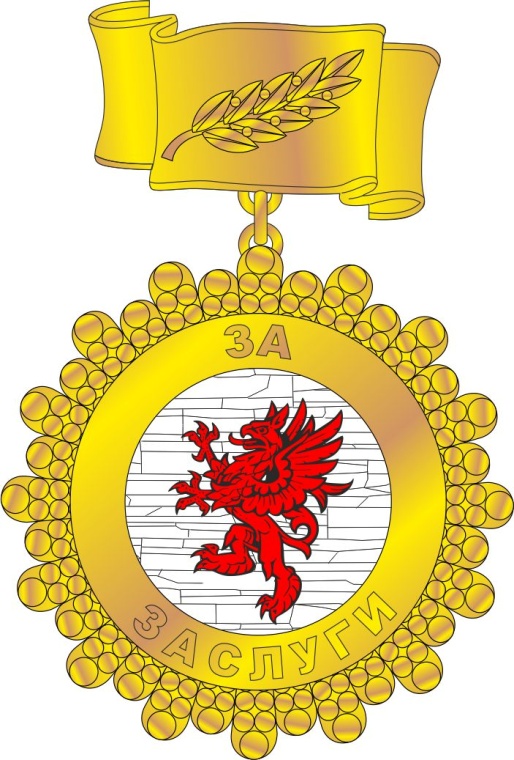                                              Оборотная сторона знака.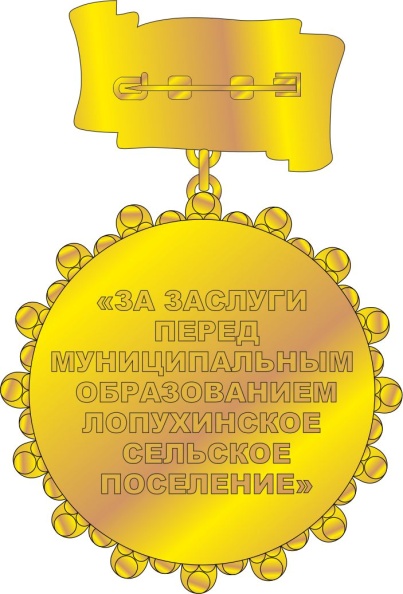 Приложение 2 к Положениюо Знаке  “За заслуги”  муниципального  образования Лопухинское сельское селение» Ломоносовского муниципального  района  Ленинградской областиГрафическое изображение удостоверения к Знаку“За заслуги” муниципального  образования Лопухинское сельское поселение Ломоносовского муниципального района Ленинградской области.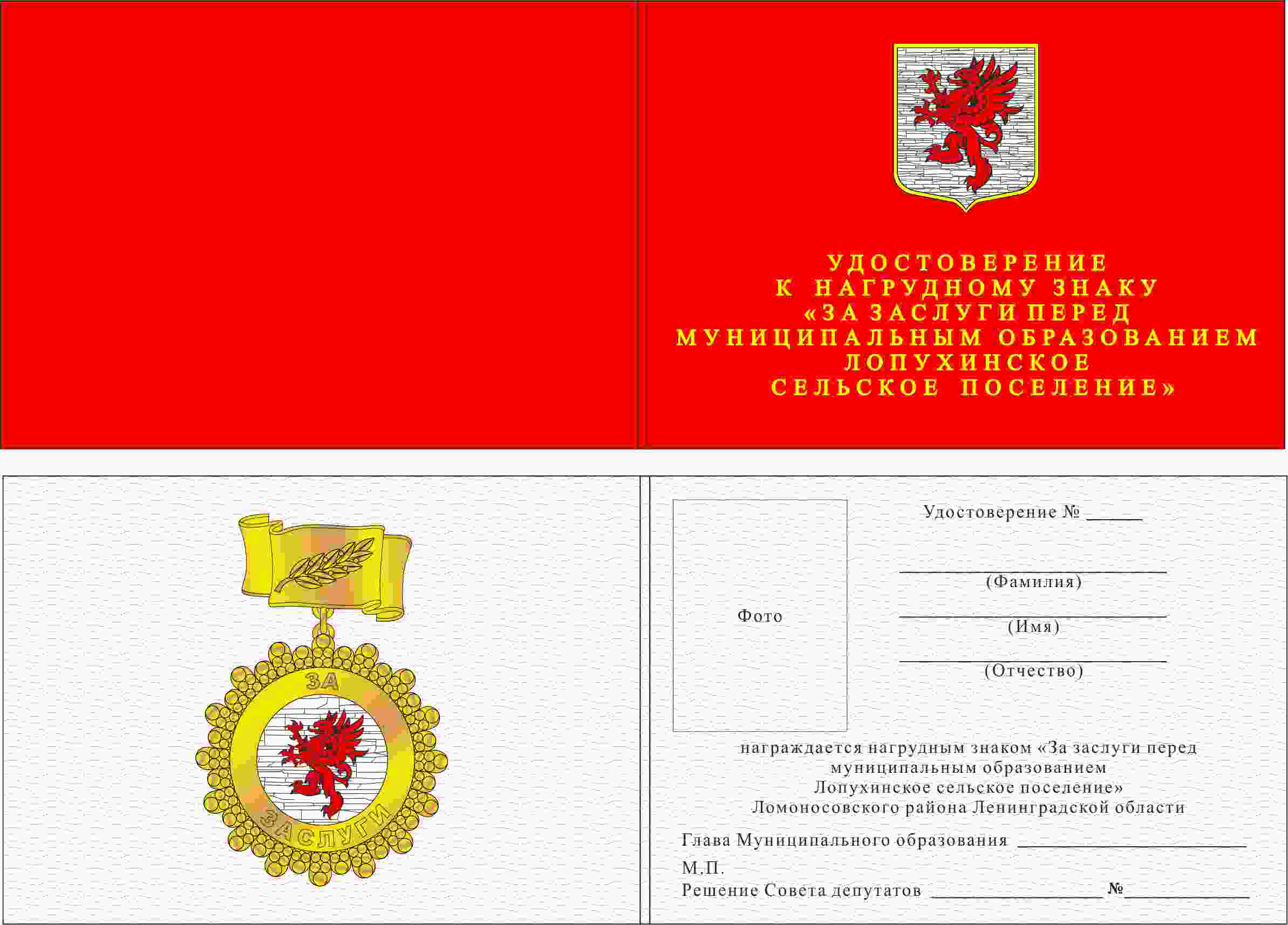 Приложение 3  к Положениюо Знаке  “За заслуги”   муниципального образования Лопухинское сельское поселение  Ломоносовского муниципального  района  Ленинградской областиГрафическое изображение диплома  к Знаку“За заслуги” муниципального образования Лопухинское сельское поселение» Ломоносовского муниципального района Ленинградской области.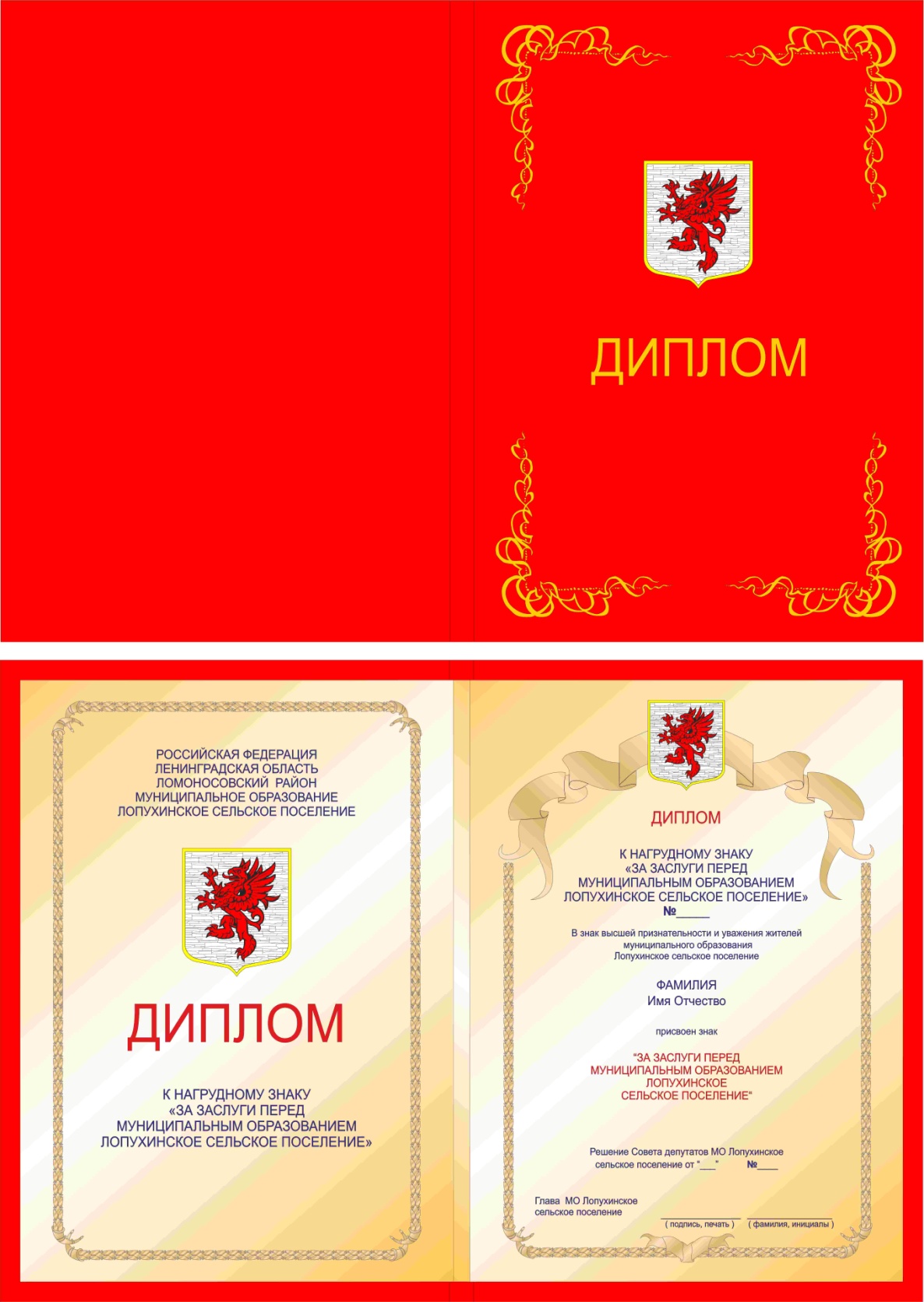 